Государственное бюджетное образовательное учреждение дополнительного профессионального образования «Институт развития образования» Краснодарского края в рамках соглашения о сотрудничестве с «Учи.ру», информирует о проведении вебинаров в апреле 2022 года: Участие в любом из перечисленных вебинаров – БЕСПЛАТНОЕ.Ознакомиться с Календарем вебинаров и планом мероприятий (дорожной картой) по реализации образовательного проекта «Учи.ру» в общеобразовательных организациях на 2022 год, можно на сайте ГБОУ ИРО Краснодарского края в разделе «Цифровизация образования Краснодарского края».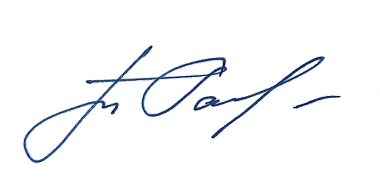 Ректор    			  	 	                                               	      Т.А. ГайдукГоловнев Сергей Сергеевич,Никонова Дарья Анатольевна8(861)260-27-54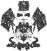 Министерство образования,науки и молодежной политикиКраснодарского краяГосударственное бюджетное образовательное учреждениедополнительного профессионального образования«Институт развития образования»Краснодарского края(ГБОУ ИРО Краснодарского края)Россия, 350080, г. Краснодар,ул. Сормовская,167тел./ф.: (861) 232-85-78e-mail: post@iro23.ruИНН 2312062743Руководителям муниципальных органов управления образованием Руководителям территориальных методических служб  Руководителям общеобразовательных организацийОт 01.04.2022 г. № 01-20/1651Руководителям муниципальных органов управления образованием Руководителям территориальных методических служб  Руководителям общеобразовательных организацийО проведении мероприятий «Учи.ру» №Тема вебинараДата проведенияПриглашаемая категорияСсылка Как помочь ученикам справляться с тревожностью перед проверкой знаний?5 апреля, 16:00–17:00 учителя 1-11 кл.https://youtu.be/3cMA3pko2jIТипичные ошибки в ВПР по математике в 4 классе: как сохранить знания учеников до сентября7 апреля, 15:00–16:00 учителя 1-4 кл.https://youtu.be/VXseJv8KzjwРазвитие креативного мышления на уроках русского языка в начальной школе8 апреля, 13:00–14:00 учителя 
1-4 кл.https://youtu.be/ASG7DTYwV1gмЛайфхаки при подготовке к ВПР в основной школе по русскому языку8 апреля, 15:00–16:00 учителя русского языка 5-11 кл.https://youtu.be/bEPM-JbbN0IФормирование математической грамотности учеников и ее влияние на сдачу экзаменов8 апреля, 17:00–18:00 учителя математи-ки 5-11 кл.https://youtu.be/6hKi96n0WqwАнглийский язык в современной школе: как вдохновить учеников14 апреля, 15:00–16:00 учителя английского языка 
1-11 кл.https://youtu.be/BKopyawgOug
Разговор с учителем. Как работать с таблицами на уроках русского языка18 апреля, 16:00–17:00 учителя 
1-4 кл.https://youtu.be/WgVS2FMSE54